Name: ________________________		Table #: _________	Period: ______	Date: ______4.2C Slopes of Parallel and Perpendicular Lines_Classwork   FOR NEXT YEAR: Include the y-intercept of all problemsFor each graph, identify the slopes and y-intercepts of each line.  Then write the equation in slope-intercept form (y = mx + b).  What do you notice about the slopes and y-intercepts of each set?  Is there a pattern? Name: ________________________		Table #: _________	Period: ______	Date: ______4.2C Slopes of Parallel and Perpendicular Lines_ClassworkLESSON LAUNCHFind the negative reciprocal:     a)   ----  ____    b) 2  ----  ____         c)  -1  ----  ____SUMMARYIdentify whether the given lines are parallel, perpendicular or neither.  Justify your answer.1.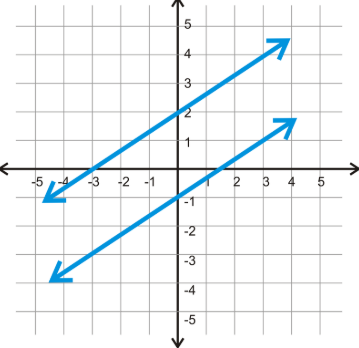 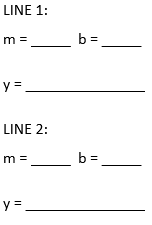 2.  (DO IT WITH THE STUDENTS)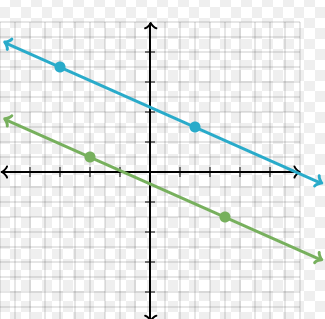 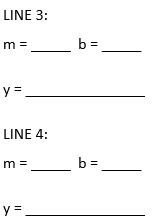 3.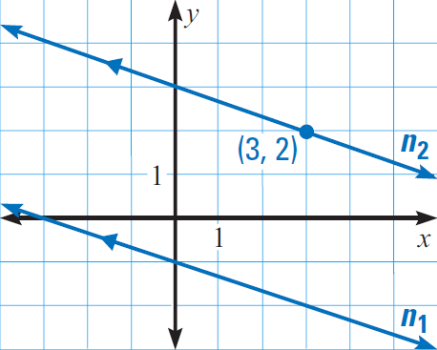 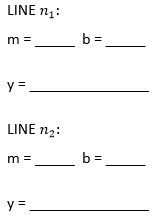 4.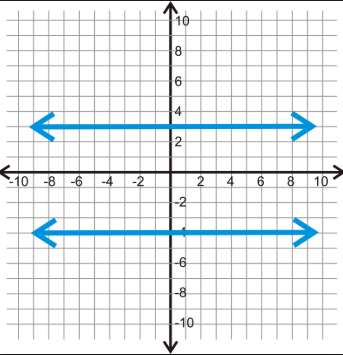 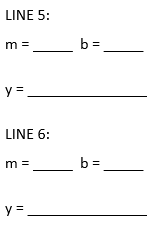 5.  What do you notice about the slopes and y-intercepts of each set?  Is there are a pattern?Two lines are parallel …5.  What do you notice about the slopes and y-intercepts of each set?  Is there are a pattern?Two lines are parallel …6. (DO IT WITH THE STUDENTS)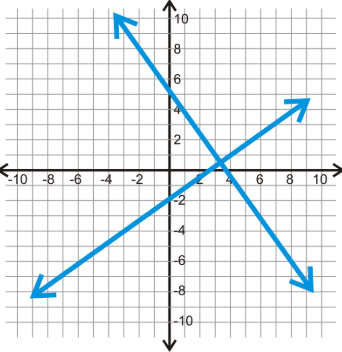 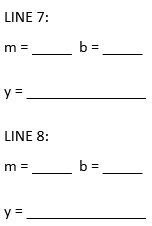 7.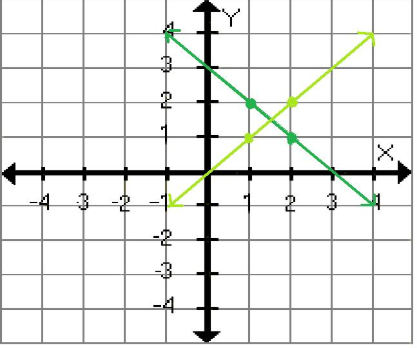 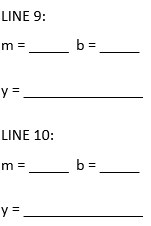 8.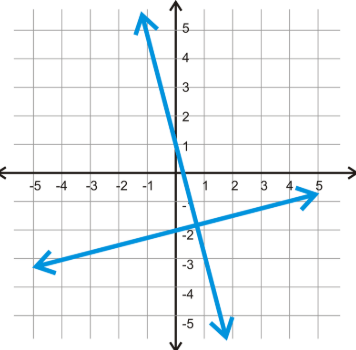 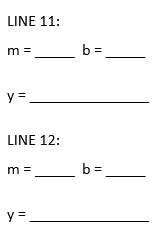 9.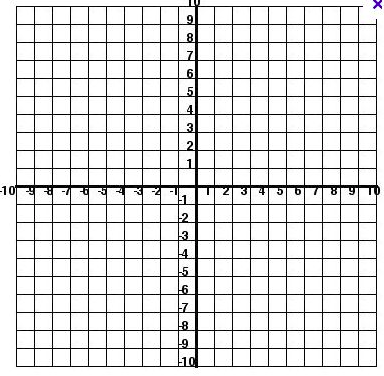 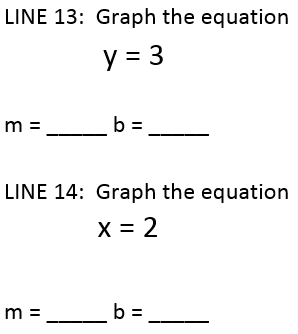 10.   What do you notice about the slopes and y-intercepts of each set?  Is there are a pattern?Two lines are perpendicular….10.   What do you notice about the slopes and y-intercepts of each set?  Is there are a pattern?Two lines are perpendicular….READ EXAMPLE 1 (P. 156) AND EXAMPLE 2 (P. 157).Below are the Extra Example Videos1.	                                                                                                 2.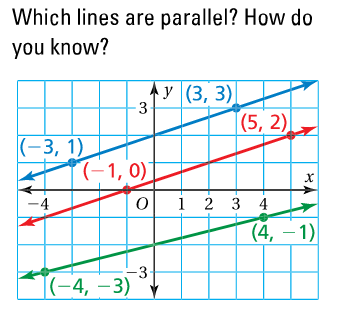 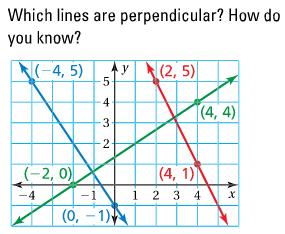 Friday CW:  (4.2 ext.) p. 156 #1 – 12 ALL (do assignment in BIM)      #6						#12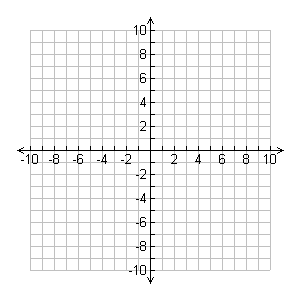 EquationsParallel, Perpendicular or NeitherJustification,  y